Кумитэ, женщины до 61 кг1Buchinger AlisaAUSTRIA (AUT)3532Dona Lolita FRANCE (FRA)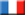 2733-4PASQUA LAURA ITALY (ITA)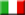 151Matoub Lamaya FRANCE (FRA)1515Miyamoto Yu JAPAN (JPN)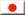 1216Gfeller Jana SWITZERLAND (SUI)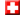 1027-8TEK TUĞBA TURKEY (TUR)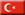 101Ignace Lucie FRANCE (FRA)1019ÇOBAN Merve TURKEY (TUR)9110Kovacevic Jelena CROATIA (CRO)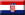 8211-12Goudie Alice ENGLAND (ENG)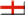 81Brito Franyerlin VENEZUELA (VEN)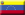 8113Tantri Widyasari INDONESIA (INA)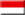 7114Khalili GOLROKH CANADA (CAN)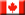 6215Roushdy R. Rozfelt EGYPT (EGY)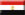 6116Kherrar Nesrine ALGERIA (ALG)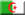 5117-20Elkati Sohad FRANCE (FRA)41Brunstad Gitte NORWAY (NOR)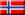 41SIROVICA SARA CROATIA (CRO)41Yashchyshyn Oksana UKRAINE (UKR)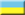 4121-22Kate Campbell CANADA (CAN)32Natasha Stefanovska FYROM (FYR)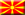 3223-25Svilenova Kristina BULGARIA (BUL)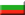 31Emelianenko KseniiaRUS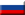 31CSÁK KLAUDIA HUNGARY (HUN)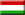 3126Kornfeld Noemi SWITZERLAND (SUI)2227-30Triana_Gustin Puspita INDONESIA (INA)21Torres Karyu VENEZUELA (VEN)21Sylla Toumko FRANCE (FRA)21Gutierrez Carmen MEXICO (MEX)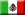 2131-32Schwab Diana SWITZERLAND (SUI)12Breton Lucile FRANCE (FRA)1233-43Grande Alexandra PERU (PER)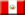 11Martin-Abello Yaiza SPAIN (ESP)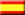 11Pilloud Coline SWITZERLAND (SUI)11AVEIRO Liliana PORTUGAL (POR)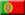 11SAO-PEDRO Sara PORTUGAL (POR)11BARBERO Ines PORTUGAL (POR)11BALTAY MERVE TURKEY (TUR)11SEGARAN SHREE_SHARMINI MALAYSIA (MAS)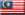 11GOPALASAMY YAMINI MALAYSIA (MAS)11ERSEKER BAHAR TURKEY (TUR)11BOUTHAINA HASNAOUI TUNISIA (TUN)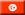 1144Berrouba Bashia NETHERLANDS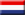 245-86Desjardines Kamille CANADA (CAN)1Arreola Merillela MEXICO (MEX)1Dabrowska Marta POLAND (POL)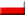 1Oldeman Louise NETHERLANDS1Aronen Emma FINLAND (FIN)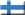 1Debatty Luana BELGIUM (BEL)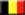 1Guillen Yoly VENEZUELA (VEN)1AYU SAFITRI INDONESIA (INA)1Bornhauser Andrea SWITZERLAND (SUI)1Kato Chihiro JAPAN (JPN)1Medina Yanetsy VENEZUELA (VEN)1Dolphin Karen IRELAND (IRL)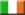 1Otten Stephanie BELGIUM (BEL)1Devos Nele BELGIUM (BEL)1Smyth Ruth IRELAND (IRL)1Cuesta Sarah FRANCE (FRA)1Caillaut Ines FRANCE (FRA)1De-Almeida-Maia MARIACECILIA BRAZIL (BRA)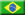 1Balshevska RUMENA FYROM (FYR)1Leblanc Veronique CANADA (CAN)1Torge Monessa NORWAY (NOR)1Nuhoğlu Merve TURKEY (TUR)1Mah Kristina AUSTRALIA (AUS)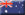 1YAŞAR ECE TURKEY (TUR)1Suarez Daniela VENEZUELA (VEN)1Oldeman Louise NETHERLANDS1HILAL AYA EGYPT (EGY)1YILDIRIM LALE TURKEY (TUR)1Salehi Mona SWEDEN (SWE)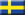 1JEFRY_KRISHNAN SYAKILLA_SALNI MALAYSIA (MAS)1Ciarloni Arianna ITALY (ITA)1Vilsecker MadeleineAUSTRIA (AUT)1Bilic Bernarda GERMANY 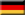 1LENARD MAJA CROATIA 1LENARD ANA CROATIA1Forcella Nicole ITALY (ITA)1Kerner Linda GERMANY 1Ohamed M. Anwar EGYPT (EGY)1Semaníková Viktória SLOVAKIA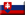 1Steland Sonja LUXEMBOURG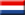 1Chan Ka_Man HONG KONG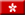 1Cvrkota Sanja SERBIA (SRB)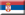 1